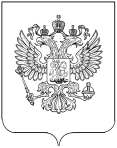 РОССТАТТЕРРИТОРИАЛЬНЫЙ ОРГАН ФЕДЕРАЛЬНОЙ СЛУЖБЫ ГОСУДАРСТВЕННОЙ СТАТИСТИКИ ПО РЕСПУБЛИКЕ ДАГЕСТАН(Дагестанстат)ПРЕСС-РЕЛИЗ25 июня отмечается профессиональный праздник – ДЕНЬ РОССИЙСКОЙ СТАТИСТИКИПРОФЕССИОНАЛЬНЫЙ ПРАЗДНИК – ДЕНЬ РОССИЙСКОЙ СТАТИСТИКИ отмечается с 25 июня 2014 года (Приказ Росстата от 21.07.2014 N 481), в этот день статистики России впервые отметили свой профессиональный праздник. Именно в этот день в 1811 году в России появилось первое статистическое отделение, хотя сбор сведений, используемых для повышения эффективности государственного управления, осуществлялся еще с глубокой древности. Структурное подразделение вошло в состав министерства полиции, которое учредил Александр I. Статистика с того времени обрела государственный статус и за свою более чем двухвековую историю доказала свою необходимость для государственного управления, планирования и прогнозирования.Впервые статистическая служба в Дагестане появилась 26 декабря 1860 года – статистическая часть при канцелярии начальника Дагестанской области – была образована согласно положению о губернских и областных комитетах. В ее обязанности вменялось исправное содержание местной административной статистики, сбор точных статистических сведений о количестве и качестве земель, народонаселении и производительных силах и представление их закавказскому статистическому комитету. Располагалась она в г.Темир-Хан-Шура. 25 июля 1918 года председатель Совнаркома В.И.Ленин подписал Положение о госстатистике, оформившее организацию единого общегосударственного органа Центрального Статистического Управления (ЦСУ), 3 сентября того же года было утверждено Положение об организации местных статистических учреждений. Приказом Дагревкома в Дагестане образовано Дагестанское статистическое бюро, которое 4 июня 1921 года было преобразовано в Статистическое управление, расположенное в г.Темир-Хан-Шура.В 1897 году статистической частью при канцелярии военного губернатора Дагестанской области впервые была проведена всеобщая перепись населения.В 1939,1959,1970,1979,1989 годах– проводилась Всесоюзная перепись населения, а в 2002,2010 годах - Всероссийская перепись населения.В 2020 году планировалось проведение очередной Всероссийской переписи населения, но из-за пандемии нового коронавируса будет проведена в 2021 году.В 2006 и 2016 годах проведена Всероссийская сельскохозяйственная перепись В настоящее время Распоряжением Правительства Российской Федерации от 30 июля 2004 года №1024 Комитет государственной статистики Республики Дагестан преобразован в Территориальный орган Федеральной службы государственной статистики по Республике Дагестан при Росстате.Приказом Росстата от 06.10.2016 № 573 утверждено Положение о Территориальном органе Федеральной службы государственной статистики по Республике ДагестанТерриториальный орган Федеральной службы государственной статистики по Республике Дагестанобеспечивает в пределах своих полномочий выполнение федерального плана статистических работ;предоставляет в установленном порядке официальную статистическую информацию по Республике Дагестан органам государственной власти, органам местного самоуправления, средствам массовой информации, организациям и гражданам;осуществляет подготовку, проведение и подведение итогов Всероссийской переписи населения, Всероссийской сельскохозяйственной переписи на территории Республики Дагестан;обеспечивает пользователей официальной статистической и иной информацией в установленном порядкеСегодня в Дагестанстате и его подразделениях в 10 городах и 40 районах работают  более 200 сотрудников обладающих высоким профессионализмом, ответственным подходом к делу, надежностью, высоким качеством работы и оперативным реагирование на изменяющуюся реальность.В современном мире официальная статистическая информация играет ключевую роль в выработке и принятии управленческих решений, является источником формирования объективных и достоверных данных об экономическом, демографическом, социальном и экологическом положении в стране и регионах.Уважаемые коллеги! Сердечно поздравляем всех российских работников статистики с профессиональным праздником и желаем самых высоких достижений на их профессиональном пути. Пусть ваши наблюдения и исследования всегда будут полезными для общества и государства, а произведенные расчеты позволяют ведомствам и учреждениям достигать наиболее высоких результатов работы. Пусть статистическая информация всегда соответствует реальному положению дел, а данные из графиков проецируются положительной динамикой на нашу жизнь. Бодрого духа, крепкого здоровья, отличных результатов и достойной оценки вашего труда!Территориальный орган Федеральной службыгосударственной статистики по Республике Дагестан